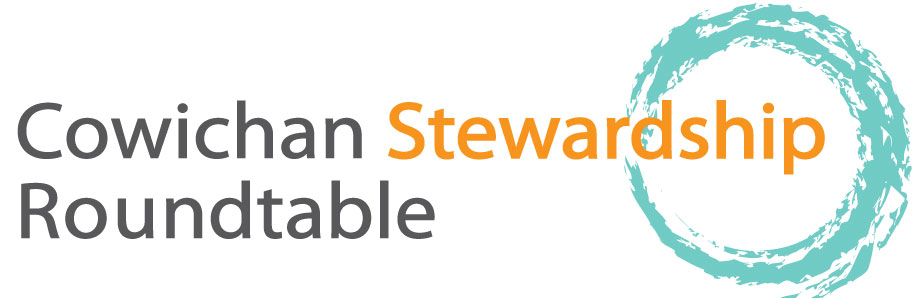 thursday, May 21, 2015 AGENDA, 9-12 AM. Freshwater Fisheries Society 1080 Wharncliffe Rd, 9:00–12:00Please allow enough room in parking lot for Trout Hatchery vehicles and emergency vehicles, bring your coffee cup!  EVERYONE WELCOME9:00	Welcome, apologies, agenda changes, Attendance list to be circulated, Paul will be announcing his retirement from co-chair position and will be nominating Parker Jefferson as possible replacement.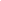 Approval of Minutes (as circulated from Meg Loop)9:10	Around the Table BRIEF updates as to projects, activities since last meeting10:30	 Break (10 min)10:40	Farm Water Management Plan, Colwyn Sunderland from Kerr, Wood Leidl Engineering 11:00 update on Broadway Run project: Craig Wightman, Don Closson, and David Polster11:20 Cowichan Bay Ship Watch Society: Paul Donahue11:35 update on Cowichan Watershed Board and other related activities: Rodger Hunter  11:55	New Business / next meeting on June 18, 2015. Brian Riddell and Isabel Pearsall of the Salish Sea Marine Survival Project are booked to speak at this. 12:00 sharp:  conclusion of meeting Our meetings are always the third Thursday of the month, with the possible exception of August. 